SENIORS EN VACANCESLe Centre Communal d'Action Sociale de Lentilly, en partenariat avec les CCAS de Sain Bel et de l’Arbresle et avec le soutien de l'ANCV et de la CARSAT, organise de nouveau en 2024 
un séjour réservé aux Arbreslois âgés de 60 ans et plus.Ce programme est ouvert exclusivement aux personnes retraitées de plus de 60 ans.Toutefois, leurs conjoints de moins de 60 ans peuvent aussi en bénéficier.ATTENTION la carte d’identité ou passeport en cours de validité est indispensablePour les personnes non imposables AVANT déductions fiscales, le coût du séjour s'élève à 288 € (assurance annulation comprise). Le solde est pris en charge par l'ANCV.Pour les personnes imposables, le coût du séjour s'élève à 490 € (assurance annulation comprise).1 chèque de 5,25 € pour la Taxe de séjour à l’ordre de : « VVF ».Le supplément chambre seule est de 87,50 € pour le séjour. (Réservation à l'inscription uniquement et sous réserve des places disponibles).VOUS POUVEZ VOUS RENSEIGNER AUPRES DE VOTRE CAISSE DE RETRAITE OU DE MUTUELLE POUR UNE EVENTUELLE PARTICIPATION FINANCIERE.Le CCAS souhaite, par cette opération « Seniors en vacances », privilégier le départ en vacances de personnes âgées à revenus modestes. Les dossiers des personnes non imposables avant déductions fiscales seront donc traités en priorité (nombre de places limité).LE TRANSPORT EST A LA CHARGE DES CCAS, SOIT 50 PLACES MAXIMUM. N'ATTENDEZ PAS LE DERNIER MOMENT POUR VOUS INSCRIRE !PROGRAMMELe village « La Côte du Midi » Saint-Pierre-la-Mer (Aude)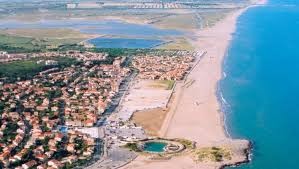 Jour 1 : Samedi 14 septembreArrivée et installation du groupe en fin d’après-midi à partir de 17h.                                                                                              Dîner et soirée de présentation du village.Jour 2 : Dimanche 15 septembre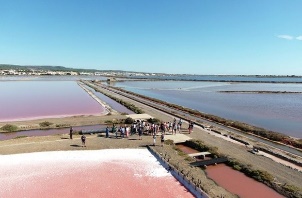 Matin : découverte de Saint-Pierre-la-Mer- pot de bienvenue. Déjeuner au village. Après-midi : Gruissan (30 km A/R), Tour Barberousse, port de plaisance.Dîner et soirée au village.Jour 3 : Lundi 16 septembre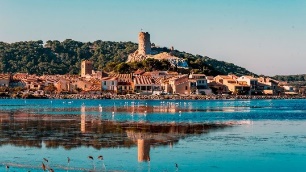 Matin : animation proposée par le village. Déjeuner au village. Après-midi : animation proposée par le village.Dîner et soirée au village.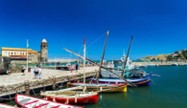 Jour 4 : Mardi 17 septembreJournée excursion : Collioure, Port Vendres et Banyuls (260 km A/R)Visite atelier d’anchois à Collioure, Port-Vendres et son port.Déjeuner au restaurant. Banyuls et vignes étagées, dégustation dans une cave viticole.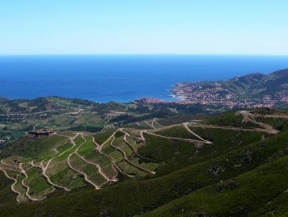 Dîner et soirée au village.Jour 5 : Mercredi 18 septembreMatin : animation proposée par le village.Déjeuner au village.Après-midi : animation proposée par le village.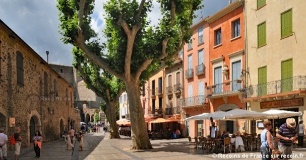 Dîner et soirée au village.Jour 6 : Jeudi 19 septembreMatin : balade pédestre, découverte de Saint-Pierre-la-Mer, son marché.Déjeuner au village. 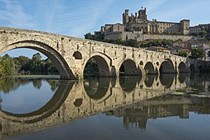 Après-midi : Béziers, découverte de la vieille ville (55 km A/R). Dîner et soirée au village.Jour 7 : Vendredi 20 septembreMatin : Narbonne, découverte commentée de la ville en petit train (45 km A/R). Déjeuner : au village. Après-midi : animation proposée par le village.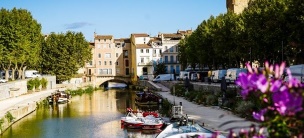 Dîner et soirée au village. Jour 8 : Samedi 21 septembreMatin : libre, pique-nique au village vacances. Départ du groupe pour Lentilly. 